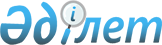 О районном бюджете на 2020-2022 годы
					
			Утративший силу
			
			
		
					Решение Бурлинского районного маслихата Западно-Казахстанской области от 30 декабря 2019 года № 45-6. Зарегистрировано Департаментом юстиции Западно-Казахстанской области 31 декабря 2019 года № 5919. Утратило силу решением Бурлинского районного маслихата Западно-Казахстанской области от 4 марта 2021 года № 2-7
      Сноска. Утратило силу решением Бурлинского районного маслихата Западно-Казахстанской области от 04.03.2021 № 2-7 (вводится в действие со дня первого официального опубликования).
      В соответствии с Бюджетным кодексом Республики Казахстан от 4 декабря 2008 года, Законом Республики Казахстан от 23 января 2001 года "О местном государственном управлении и самоуправлении в Республике Казахстан" и решением Западно – Казахстанского областного маслихата от 13 декабря 2019 года №32 - 1 "Об областном бюджете на 2020 – 2022 годы" (зарегистрированное в Реестре государственной регистрации нормативных правовых актов №5896), Бурлинский районный маслихат РЕШИЛ:
      1. Утвердить районный бюджет на 2020 - 2022 годы согласно приложениям 1, 2 и 3 соответственно, в том числе на 2020 год в следующих объемах:
      1) доходы – 15 716 744 тысячи тенге:
      налоговые поступления – 11 180 462 тысячи тенге;
      неналоговые поступления – 71 251 тысяча тенге;
      поступления от продажи основного капитала – 255 511 тысяч тенге;
      поступления трансфертов – 4 209 520 тысяч тенге;
      2) затраты – 18 019 682 тысячи тенге;
      3) чистое бюджетное кредитование – 872 781 тысяча тенге:
      бюджетные кредиты – 914 800 тысяч тенге;
      погашение бюджетных кредитов – 42 019 тысяч тенге;
      4) сальдо по операциям с финансовыми активами – 56 904 тысячи тенге:
      приобретение финансовых активов – 56 904 тысячи тенге;
      поступления от продажи финансовых активов государства – 0 тенге;
      5) дефицит (профицит) бюджета – - 3 232 623 тысячи тенге;
      6) финансирование дефицита (использование профицита) бюджета – 3 232 623 тысячи тенге:
      поступление займов – 2 432 651 тысяча тенге;
      погашение займов – 225 736 тысяч тенге;
      используемые остатки бюджетных средств – 1 025 708 тысяч тенге.
      Сноска. Пункт 1 - в редакции решения Бурлинского районного маслихата Западно-Казахстанской области от 20.12.2020 № 56-1 (вводится в действие с 01.01.2020).


      2.  Поступления в районный бюджет на 2020 год формируются в соответствии с Бюджетным кодексом Республики Казахстан, Законом Республики Казахстан от 4 декабря 2019 года "О республиканском бюджете на 2020 – 2022 годы" и согласно пункту 3 настоящего решения.
      3. Принять к сведению и руководству статью 7 Закона Республики Казахстан "О республиканском бюджете на 2020 – 2022 годы".
      Сноска. Пункт 3 - в редакции решения Бурлинского районного маслихата Западно-Казахстанской области от 18.09.2020 № 53-2 (вводится в действие с 01.01.2020).


      4. Учесть в районном бюджете на 2020 год поступление целевых трансфертов и кредитов из республиканского бюджета в общей сумме 4 297 850 тысяч тенге:
      на выплату государственной адресной социальной помощи – 77 115 тысяч тенге;
      на гарантированный социальный пакет, в том числе на обеспечение продуктово-бытовыми наборами в связи с чрезвычайным положением – 64 982 тысячи тенге;
      на размещение государственного социального заказа в неправительственных организациях – 8 811 тысяч тенге;
      на увеличение норм обеспечения инвалидов обязательными гигиеническими средствами – 9 391 тысяча тенге;
      на оказание услуг специалиста жестового языка - 4 016 тысяч тенге;
      на расширение перечня технических вспомогательных (компенсаторных) средств – 6 236 тысяч тенге;
      на обеспечение катетерами одноразового использования детей инвалидов с диагнозом Spina bifida - 228 тысяч тенге;
      на частичное субсидирование заработной платы – 5 579 тысяч тенге;
      на молодежную практику – 43 830 тысяч тенге;
      на предоставление государственных грантов на реализацию новых бизнес - идей, в том числе молодежи категории NEET, малообеспеченным многодетным семьям, малообеспеченным трудоспособным инвалидам – 68 009 тысяч тенге;
      на установление доплат к заработной плате работников, предоставляющих специальные социальные услуги в государственных организациях социальной защиты населения – 14 092 тысячи тенге;
      на увеличение оплаты труда педагогов государственных организаций дошкольного образования - 119 136 тысяч тенге;
      на доплату за квалификационную категорию педагогам государственных организаций дошкольного образования – 2 180 тысяч тенге;
      на апробирование подушевого финансирования организаций среднего образования – 35 257 тысяч тенге;
      на увеличение оплаты труда педагогов государственных организаций среднего образования – 354 622 тысячи тенге;
      на доплату за квалификационную категорию педагогам государственных организаций среднего образования - 574 745 тысяч тенге;
      на установление доплат к должностному окладу за особые условия труда в организациях культуры и архивных учреждениях управленческому и основному персоналу государственных организаций культуры и архивных учреждений – 81 386 тысяч тенге;
      на строительство и (или) реконструкцию жилья коммунального жилищного фонда в рамках Программы жилищного строительства "Нұрлы жер" – 773 601 тысяча тенге, в том числе: строительство жилья для социально уязвимых слоев населения – 387 246 тысяч тенге; строительство жилья для малообеспеченных многодетных семей – 302 400 тысяч тенге, на развитие и (или) обустройство инженерно-коммуникационной инфраструктуры – 83 955 тысяч тенге;
      на реализацию бюджетных инвестиционных проектов в малых и моногородах в рамках Государственной Программы развития регионов до 2025 года – 672 246 тысяч тенге;
      на кредитование для реализации мер социальной поддержки специалистов – 273 881 тысяча тенге;
      кредитование на проведение капитального ремонта общего имущества объектов кондоминиумов - 156 808 тысяч тенге;
      на общественные работы – 35 552 тысячи тенге;
      на компенсацию потерь в связи со снижением налоговой нагрузки для субъектов малого и среднего бизнеса – 763 064 тысячи тенге;
      на возмещение платежей населения по оплате коммунальных услуг в режиме чрезвычайного положения в Республике Казахстан – 51 627 тысяч тенге;
      на реализацию мероприятий по социальной и инженерной инфраструктуре в сельских населенных пунктах в рамках проекта "Ауыл - Ел бесігі" - 87 794 тысячи тенге, в том числе: на капитальный ремонт автодорог микрорайона Кызылтал в селе Кызылтал города Аксай Бурлинского района - 87 794 тысячи тенге;
      на увеличение оплаты труда педагогов государственных организаций среднего и дополнительного образования в сфере физической культуры и спорта – 13 662 тысячи тенге.
      Сноска. Пункт 4 - в редакции решения Бурлинского районного маслихата Западно-Казахстанской области от 20.12.2020 № 56-1 (вводится в действие с 01.01.2020).


      5. Учесть в районном бюджете на 2020 год поступление целевых трансфертов и кредитов из областного бюджета в общей сумме 2 344 321 тысяча тенге:
      государственные гранты на реализацию новых-бизнес идей – 8 483 тысячи тенге;
      на краткосрочное профессиональное обучение по востребованным на рынке труда квалификациям и навыкам – 3 419 тысяч тенге;
      для предоставления жилищных сертификатов как социальная помощь - 0 тенге;
      строительство девятиэтажного многоквартирного жилого дома в микрорайоне Карачаганак-1 города Аксай (пятно №37, без наружных инженерных сетей) – 776 747 тысяч тенге;
      строительство девятиэтажного многоквартирного жилого дома в микрорайоне Карачаганак-1 города Аксай (пятно №39, без наружных инженерных сетей) - 550 000 тысяч тенге;
      строительство девятиэтажного многоквартирного жилого дома в микрорайоне Карачаганак-1 города Аксай (пятно №38, без наружных инженерных сетей) - 110 000 тысяч тенге;
      строительство дорог четырнадцати улиц в южной части города Аксай – 145 466 тысяч тенге;
      капитальный ремонт дорог в микрорайоне Строительный - 4 в селе Кызылтал города Аксай - 484 111 тысяч тенге;
      реконструкция водопровода в селе Акбулак Бурлинского района – 191 104 тысячи тенге;
      строительство и благоустройство околодомовой территории с установкой котельной к девятиэтажному многоквартирному жилому дому в микрорайоне десять города Аксай (пятно №38) - 40 991 тысяча тенге;
      проект "Алғашқы жұмыс орны" - 0 тенге;
      проект "Ұрпақтар келісім шарты" - 0 тенге;
      грант государственному коммунальному учреждению "Школа-лицей №6 города Аксай" отдела образования Бурлинского района "Лучшие общеобразовательные организации" - 34 000 тысяч тенге.
      Сноска. Пункт 5 - в редакции решения Бурлинского районного маслихата Западно-Казахстанской области от 17.11.2020 № 55-1 (вводится в действие с 01.01.2020); с изменениями внесенным решением Бурлинского районного маслихата Западно-Казахстанской области от 20.12.2020 № 56-1 (вводится в действие с 01.01.2020).


      6. Деньги от реализации товаров и услуг, предоставляемых государственными учреждениями, подведомственных местным исполнительным органам, используются ими в порядке, определяемом Бюджетным кодексом Республики Казахстан и Правительством Республики Казахстан.
      7. Утвердить резерв местного исполнительного органа района на 2020 год в размере 149 269 тысяч тенге.
      Сноска. Пункт 7 - в редакции решения Бурлинского районного маслихата Западно-Казахстанской области от 20.12.2020 № 56-1 (вводится в действие с 01.01.2020).


      8. Утвердить распределение суммы субвенции и бюджетных изъятий нижестоящих бюджетов на 2020 год в размере 1 561 842 тысячи тенге, согласно приложению 4.
      Сноска. Пункт 8 - в редакции решения Бурлинского районного маслихата Западно-Казахстанской области от 20.12.2020 № 56-1 (вводится в действие с 01.01.2020).


      9. Установить гражданским служащим здравоохранения, социального обеспечения, образования, культуры, спорта, ветеринарии, лесного хозяйства и особо охраняемых природных территорий, работающим в сельской местности, согласно перечню должностей специалистов определенных в соответствии с трудовым законодательством Республики Казахстан повышение на двадцать пять процентов должностных окладов по сравнению со ставками гражданских служащих, занимающимися этими видами деятельности в городских условиях, с 1 января 2020 года.
      10. Утвердить перечень бюджетных программ, не подлежащих секвестру в процессе исполнения районного бюджета на 2020 год, согласно приложению 5.
      11. Руководителю аппарата районного маслихата (Б.Б.Мукашева) обеспечить государственную регистрацию данного решения в органах юстиции.
      12. Настоящее решение вводится в действие с 1 января 2020 года. Районный бюджет на 2020 год
      Сноска. Приложение 1 - в редакции решения Бурлинского районного маслихата Западно-Казахстанской области от 20.12.2020 № 56-1 (вводится в действие с 01.01.2020)
      тысяч тенге Районный бюджет на 2021 год
      тысяч тенге Районный бюджет на 2022 год
      тысяч тенге Распределение суммы субвенции и бюджетных изъятий нижестоящих бюджетов на 2020 год
      Сноска. Приложение 4 - в редакции решения Бурлинского районного маслихата Западно-Казахстанской области от 20.12.2020 № 56-1 (вводится в действие с 01.01.2020)
      тысяч тенге Перечень бюджетных программ, не подлежащих секвестру в процессе исполнения районного бюджета на 2020 год
					© 2012. РГП на ПХВ «Институт законодательства и правовой информации Республики Казахстан» Министерства юстиции Республики Казахстан
				
      Председатель сессии

Н. Шиганакова

      Секретарь маслихата

А. Куликешев
Приложение 1
к решению Бурлинского 
районного маслихата 
от 30 декабря 2019 года №45-6
Категория
Категория
Категория
Категория
Категория
сумма
Класс
Класс
Класс
Класс
сумма
Подкласс
Подкласс
Подкласс
сумма
Специфика
Специфика
сумма
Наименование
сумма
1) Доходы
15 716 744
1
Налоговые поступления
1 118 0462
01
Подоходный налог
5 392 016
1
Корпоративный подоходный налог
3 269 260
2
Индивидуальный подоходный налог
2 122 756
03
Социальный налог
3 948 873
1
Социальный налог
3 948 873
04
Налоги на собственность
809 147
1
Налоги на имущество
805 550
3
Земельный налог
0
4
Налог на транспортные средства
0
5
Единый земельный налог
3 597
05
Внутренние налоги на товары, работы и услуги
1 019 010
2
Акцизы
839 610
3
Поступления за использование природных и других ресурсов
144 283
4
Сборы за ведение предпринимательской и профессиональной деятельности
33 785
5
Налог на игорный бизнес
1 332
07
Прочие налоги
0
1
Прочие налоги
0
08
Обязательные платежи, взимаемые за совершение юридически значимых действий и (или) выдачу документов уполномоченными на то государственными органами или должностными лицами
11 416
1
Государственная пошлина
11 416
2
Неналоговые поступления
71 251
01
Доходы от государственной собственности
20 788
5
Доходы от аренды имущества, находящегося в государственной собственности
20 520
7
Вознаграждения по кредитам, выданным из государственного бюджета
36
9
Прочие доходы от государственной собственности
232
03
Поступления денег от проведения государственных закупок, организуемых государственными учреждениями, финансируемыми из государственного бюджета
199
1
Поступления денег от проведения государственных закупок, организуемых государственными учреждениями, финансируемыми из государственного бюджета
199
04
Штрафы, пени, санкции, взыскания, налагаемые государственными учреждениями, финансируемые из государственного бюджета, а также содержащимися и финансируемыми из бюджета (сметы расходов) Национального Банка Республики Казахстан
1 215
1
Штрафы, пени, санкции, взыскания, налагаемые государственными учреждениями, финансируемыми из государственного бюджета, а также содержащимися и финансируемыми из бюджета (сметы расходов) Национального Банка Республики Казахстан
1 215
06
Прочие неналоговые поступления
49 049
1
Прочие неналоговые поступления
49 049
3
Поступления от продажи основного капитала
255 511
01
Продажа государственного имущества, закрепленного за государственными учреждениями
173 013
1
Продажа государственного имущества, закрепленного за государственными учреждениями
173 013
03
Продажа земли и нематериальных активов
82 498
1
Продажа земли
56 117
2
Продажа нематериальных активов
26 381
4
Поступления трансфертов
4 209 520
02
Трансферты из вышестоящих органов государственного управления
4 209 520
2
Трансферты из областного бюджета
4 209 520
Функциональная группа
Функциональная группа
Функциональная группа
Функциональная группа
Функциональная группа
сумма
Функциональная подгруппа
Функциональная подгруппа
Функциональная подгруппа
Функциональная подгруппа
сумма
Администратор бюджетных программ
Администратор бюджетных программ
Администратор бюджетных программ
сумма
Программа
Программа
сумма
Наименование
сумма
2) Затраты
18 019 682
01
Государственные услуги общего характера
401 703
1
Представительные, исполнительные и другие органы, выполняющие общие функции государственного управления
261 982
112
Аппарат маслихата района (города областного значения)
28 571
001
Услуги по обеспечению деятельности маслихата района (города областного значения)
28 221
003
Капитальные расходы государственного органа
350
122
Аппарат акима района (города областного значения)
233 411
001
Услуги по обеспечению деятельности акима района (города областного значения)
195 831
003
Капитальные расходы государственного органа
37 580
2
Финансовая деятельность
2 696
459
Отдел экономики и финансов района (города областного значения)
2 696
003
Проведение оценки имущества в целях налогообложения
2 116
010
Приватизация, управление коммунальным имуществом, постприватизационная деятельность и регулирование споров, связанных с этим
580
9
Прочие государственные услуги общего характера
137 025
458
Отдел жилищно-коммунального хозяйства, пассажирского транспорта и автомобильных дорог района (города областного значения)
101 126
001
 Услуги по реализации государственной политики на местном уровне в области жилищно-коммунального хозяйства, пассажирского транспорта и автомобильных дорог и жилищной инспекции 
100 776
013
Капитальные расходы государственного органа
350
459
Отдел экономики и финансов района (города областного значения)
35 234
001
Услуги по реализации государственной политики в области формирования и развития экономической политики, государственного планирования, исполнения бюджета и управления коммунальной собственностью района (города областного значения)
34 884
015
Капитальные расходы государственного органа
350
466
Отдел архитектуры, градостроительства и строительства района (города областного значения)
665
040
Развитие объектов государственных органов
665
02
Оборона
56 852
1
Военные нужды
26 237
122
Аппарат акима района (города областного значения)
26 237
005
Мероприятия в рамках исполнения всеобщей воинской обязанности
26 237
2
Организация работы по чрезвычайным ситуациям
30 615
122
Аппарат акима района (города областного значения)
30 615
006
Предупреждение и ликвидация чрезвычайных ситуаций масштаба района (города областного значения)
6 505
007
Мероприятия по профилактике и тушению степных пожаров районного (городского) масштаба, а также подаров населенных пунктах, в которых не созданы органы государственной противопожарной службы
24 110
03
Общественный порядок, безопасность, правовая, судебная, уголовно-исполнительная деятельность
17 278
1
Правоохранительная деятельность
1 363
466
Отдел архитектуры, градостроительства и строительства района (города областного значения)
1 363
066
Строительство объектов общественного порядка и безопасности
1 363
9
Прочие услуги в области общественного порядка и безопасности
15 915
499
Отдел регистрации актов гражданского состояния района (города областного значения)
15 915
001
Услуги по реализации государственной политики на местном уровне в области регистрации актов гражданского состояния
15 915
04
Образование
7 852 251
1
Дошкольное воспитание и обучение
1 211 072
464
Отдел образования района (города областного значения)
1 211 072
009
Обеспечение деятельности организаций дошкольного воспитания и обучения
1 211 072
2
Начальное, основное среднее и общее среднее образование
6 027 615
464
Отдел образования района (города областного значения)
5 846 636
003
Общеобразовательное обучение
5 484 284
006
Дополнительное образование для детей
362 352
465
Отдел физической культуры и спорта района (города областного значения)
180 979
017
Дополнительное образование для детей и юношества по спорту
180 979
9
Прочие услуги в области образования
613 564
464
Отдел образования района (города областного значения)
613 564
001
Услуги по реализации государственной политики на местном уровне в области образования
21 778
005
Приобретение и доставка учебников, учебно-методических комплексов для государственных учреждений образования района (города областного значения)
245 433
015
Ежемесячные выплаты денежных средств опекунам (попечителям) на содержание ребенка-сироты (детей-сирот), и ребенка (детей), оставшегося без попечения родителей 
11 206
067
Капитальные расходы подведомственных государственных учреждений и организаций
335 147
06
Социальная помощь и социальное обеспечение
674 575
1
Социальное обеспечение
157 533
451
Отдел занятости и социальных программ района (города областного значения)
142 203
005
Государственная адресная социальная помощь
142 203
464
Отдел образования района (города областного значения)
15 330
030
Содержание ребенка (детей), переданного патронатным воспитателям
15 330
2
Социальная помощь
454 378
451
Отдел занятости и социальных программ района (города областного значения)
454 378
002
Программа занятости
182 128
004
Оказание социальной помощи на приобретение топлива специалистам здравоохранения, образования, социального обеспечения, культуры, спорта и ветеринарии в сельской местности в соответствии с законодательством Республики Казахстан
11 969
006
Оказание жилищной помощи
1 149
007
Социальная помощь отдельным категориям нуждающихся граждан по решениям местных представительных органов
69 729
010
Материальное обеспечение детей-инвалидов, воспитывающихся и обучающихся на дому
1 336
014
Оказание социальной помощи нуждающимся гражданам на дому
85 639
017
Обеспечение нуждающихся инвалидов обязательными гигиеническими средствами и предоставление услуг специалистами жестового языка, индивидуальными помощниками в соответствии с индивидуальной программой реабилитации инвалида
47 595
023
Обеспечение деятельности центров занятости населения
54 833
9
Прочие услуги в области социальной помощи и социального обеспечения
62 664
451
Отдел занятости и социальных программ района (города областного значения)
62 664
001
Услуги по реализации государственной политики на местном уровне в области обеспечения занятости и реализации социальных программ для населения
38 440
011
Оплата услуг по зачислению, выплате и доставке пособий и других социальных выплат
1 100
021
Капитальные расходы государственного органа
350
050
Обеспечение прав и улучшение качества жизни инвалидов в Республике Казахстан
6 679
054
Размещение государственного социального заказа в неправительственных организациях
16 095
458
Отдел жилищно-коммунального хозяйства, пассажирского транспорта и автомобильных дорог района (города областного значения)
0
094
Предоставление жилищных сертифиактов как социальная помощь
0
07
Жилищно-коммунальное хозяйство
3 616 135
1
Жилищное хозяйство
2 571 022
458
Отдел жилищно-коммунального хозяйства, пассажирского транспорта и автомобильных дорог района (города областного значения)
193 045
003
Организация сохранения государственного жилищного фонда
141 418
070
Возмещение платежей населения по оплате коммунальных услуг в режиме чрезвычайного положения в Республике Казахстан
51 627
466
Отдел архитектуры, градостроительства и строительства района (города областного значения)
2 370 392
003
Проектирование и (или) строительство, реконструкция жилья коммунального жилищного фонда
2 189 268
004
Проектирование, развитие и (или) обустройство инженерно-коммуникационной инфраструктуры
181 124
479
Отдел жилищной инспекции района (города областного значения)
7 585
001
Услуги по реализации государственной политики на местном уровне в области жилищного фонда
6 103
005
Капитальные расходы государственного органа
1 482
2
Коммунальное хозяйство
371 441
458
Отдел жилищно-коммунального хозяйства, пассажирского транспорта и автомобильных дорог района (города областного значения)
176 010
012
Функционирование системы водоснабжения и водоотведения
44 000
026
Организация эксплуатации тепловых сетей, находящихся в коммунальной собственности районов (городов областного значения)
44 669
029
Развитие системы водоснабжения и водоотведения
87 341
466
Отдел архитектуры, градостроительства и строительства района (города областного значения)
195 431
007
Развитие благоустройства городов и населенных пунктов
1 625
058
Развитие системы водоснабжения и водоотведения в сельских населенных пунктах
193 806
3
Благоустройство населенных пунктов
673 672
458
Отдел жилищно-коммунального хозяйства, пассажирского транспорта и автомобильных дорог района (города областного значения)
673 672
015
Освещение улиц в населенных пунктах
51 052
016
Обеспечение санитарии населенных пунктов
338 056
018
Благоустройство и озеленение населенных пунктов
284 564
08
Культура, спорт, туризм и информационное пространство
1 039 233
1
Деятельность в области культуры
514 925
455
Отдел культуры и развития языков района (города областного значения)
514 925
003
Поддержка культурно-досуговой работы
514 925
2
Спорт
144 545
465
Отдел физической культуры и спорта района (города областного значения)
144 545
001
Услуги по реализации государственной политики на местном уровне в сфере физической культуры и спорта
15 474
004
Капитальные расходы государственного органа
512
006
Проведение спортивных соревнований на районном (города областного значения) уровне
122 601
007
Подготовка и участие членов сборных команд района (города областного значения) по различным видам спорта на областных спортивных соревнованиях
5 958
032
Капитальные расходы подведомственных государственных учреждений и организаций
0
466
Отдел архитектуры, градостроительства и строительства района (города областного значения)
0
008
Развитие объектов спорта
0
3
Информационное пространство
288 514
455
Отдел культуры и развития языков района (города областного значения)
219 162
006
Функционирование районных (городских) библиотек
214 762
007
Развитие государственного языка и других языков народа Казахстана
4 400
456
Отдел внутренней политики района (города областного значения)
69 352
002
Услуги по проведению государственной информационной политики
69 352
9
Прочие услуги по организации культуры, спорта, туризма и информационного пространства
91 249
455
Отдел культуры и развития языков района (города областного значения)
19 473
001
Услуги по реализации государственной политики на местном уровне в области развития языков и культуры
19 123
010
Капитальные расходы государственного органа
350
456
Отдел внутренней политики района (города областного значения)
71 776
001
Услуги по реализации государственной политики на местном уровне в области информации, укрепления государственности и формирования социального оптимизма граждан
31 193
003
Реализация мероприятий в сфере молодежной политики
40 233
006
Капитальные расходы государственного органа
350
10
Сельское, водное, лесное, рыбное хозяйство, особо охраняемые природные территории, охрана окружающей среды и животного мира, земельные отношения
103 169
1
Сельское хозяйство
43 500
462
Отдел сельского хозяйства района (города областного значения)
37 486
001
Услуги по реализации государственной политики на местном уровне в сфере сельского хозяйства
37 136
006
Капитальные расходы государственного органа
350
473
Отдел ветеринарии района (города областного значения)
6 014
001
Услуги по реализации государственной политики на местном уровне в сфере ветеринарии
6 014
6
Земельные отношения
26 266
463
Отдел земельных отношений района (города областного значения)
26 266
001
Услуги по реализации государственной политики в области регулирования земельных отношений на территории района (города областного значения)
21 850
006
Землеустройство, проводимое при установлении границ районов, городов областного значения, районного значения, сельских округов, поселков, сел
4 066
007
Капитальные расходы государственного органа
350
9
Прочие услуги в области сельского, водного, лесного, рыбного хозяйства, охраны окружающей среды и земельных отношений
33 403
459
Отдел экономики и финансов района (города областного значения)
33 403
099
Реализация мер по оказанию социальной поддержки специалистов
33 403
11
Промышленность, архитектурная, градостроительная и строительная деятельность
116 005
2
Архитектурная, градостроительная и строительная деятельность
116 005
466
Отдел архитектуры, градостроительства и строительства района (города областного значения)
116 005
001
Услуги по реализации государственной политики в области строительства, улучшения архитектурного облика городов, районов и населенных пунктов области и обеспечению рационального и эффективного градостроительного освоения территории района (города областного значения)
61 987
013
Разработка схем градостроительного развития территории района, генеральных планов городов районного (областного) значения, поселков и иных сельских населенных пунктов
53 668
015
Капитальные расходы государственного органа
350
12
Транспорт и коммуникации
2 207 212
1
Автомобильный транспорт
2 140 112
458
Отдел жилищно-коммунального хозяйства, пассажирского транспорта и автомобильных дорог района (города областного значения)
2140 112
020
Развитие транспортной инфраструктуры
823 617
023
Обеспечение функционирования автомобильных дорог
882 994
045
Капитальный и средний ремонт автомобильных дорог районного значения и улиц населенных пунктов
433 501
9
Прочие услуги в сфере транспорта и коммуникаций
67 100
458
Отдел жилищно-коммунального хозяйства, пассажирского транспорта и автомобильных дорог района (города областного значения)
67 100
037
Субсидирование пассажирских перевозок по социально-значимым городским (сельским), пригородным и внутрирайонным сообщениям
67 100
13
Прочие
179 895
3
Поддержка предпринимательской деятельности и защита конкуренции
14 839
469
Отдел предпринимательства района (города областного значения)
14 839
001
Услуги по реализации государственной политики на местном уровне в области развития предпринимательства 
14 489
004
Капитальные расходы государственного органа
350
9
Прочие
165 056
458
Отдел жилищно-коммунального хозяйства, пассажирского транспорта и автомобильных дорог района (города областного значения)
15 787
040
Реализация мер по содействию экономическому развитию регионов в рамках Программы развития регионов до 2020 года
15 787
459
Отдел экономики и финансов района (города областного значения)
149 269
012
Резерв местного исполнительного органа района (города областного значения)
149 269
14
Обслуживание долга
1 894
1
Обслуживание долга
1 894
459
Отдел экономики и финансов района (города областного значения)
1 894
021
Обслуживание долга местных исполнительных органов по выплате вознаграждений и иных по займам из областного бюджета
1 894
15
Трансферты
1 753 480
1
Трансферты
1 753 480
459
Отдел экономики и финансов района (города областного значения)
1 753 480
006
Возврат неиспользованных (недоиспользованных) целевых трансфертов
419
024
Целевые текущие трансферты из нижестоящего бюджета на компенсацию потерь вышестоящего бюджета в связи с изменением законодательства
0
038
Субвенции
1 224 791
039
Целевые текущие трансферты из вышестоящего бюджета на компенсацию потерь нижестоящих бюджетов в связи с изменением законодательства
337 051
049
Возврат трансфертов общего характера в случаях, предусмотренных бюджетным законодательством
115 660
054
Возврат сумм неиспользованных (недоиспользованных) целевых трансфертов, выделенных из республиканского бюджета за счет целевого трансферта из Национального фонда Республики Казахстан
75 559
3) Чистое бюджетное кредитование
872 781
Бюджетные кредиты
914 800
06
Социальная помощь и социальное обеспечение
484 111
9
Прочие услуги в области социальной помощи и социального обеспечения
484 111
458
Отдел жилищно-коммунального хозяйства, пассажирского транспорта и автомобильных дорог района (города областного значения)
484 111
088
Кредитование бюджетов города районного значения, села, поселка, сельского округа для финансирования мер в рамках Дорожной карты занятости
484 111
07
Жилищно-коммунальное хозяйство
156 808
1
Жилищное хозяйство
156 808
458
Отдел жилищно-коммунального хозяйства, пассажирского транспорта и автомобильных дорог района (города областного значения)
156 808
081
Кредитование на проведение капитального ремонта общего имущества объектов кондоминиумов
156 808
10
Сельское, водное, лесное, рыбное хозяйство, особо охраняемые природные территории, охрана окружающей среды и животного мира, земельные отношения
273 881
9
Прочие услуги в области сельского, водного, лесного, рыбного хозяйства, охраны окружающей среды и земельных отношений
273 881
459
Отдел экономики и финансов района (города областного значения)
273 881
018
Бюджетные кредиты для реализации мер социальной поддержки специалистов
273 881
Категория
Категория
Категория
Категория
Категория
сумма
Класс
Класс
Класс
Класс
сумма
Подкласс
Подкласс
Подкласс
сумма
Специфика
Специфика
сумма
Наименование
сумма
5
Погашение бюджетных кредитов
42 019
01
Погашение бюджетных кредитов
42 019
1
Погашение бюджетных кредитов, выданных из государственного бюджета
42 019
Функциональная группа
Функциональная группа
Функциональная группа
Функциональная группа
Функциональная группа
сумма
Функциональная подгруппа
Функциональная подгруппа
Функциональная подгруппа
Функциональная подгруппа
сумма
Администратор бюджетных программ
Администратор бюджетных программ
Администратор бюджетных программ
сумма
Программа
Программа
сумма
Наименование
сумма
4) Сальдо по операциям с финансовыми активами
56 904
Приобретение финансовых активов
56 904
13
Прочие
56 904
9
Прочие
56 904
458
Отдел жилищно-коммунального хозяйства, пассажирского транспорта и автомобильных дорог района (города областного значения)
56 904
065
Формирование или увеличение уставного капитала юридических лиц
56 904
Категория
Категория
Категория
Категория
Категория
сумма
Класс
Класс
Класс
Класс
сумма
Подкласс
Подкласс
Подкласс
сумма
Специфика
Специфика
сумма
Наименование
сумма
6
Поступления от продажи финансовых активов государства
0
01
Поступления от продажи финансовых активов государства
0
1
Поступления от продажи финансовых активов внутри страны
0
5) Дефицит (профицит) бюджета
-3 232 623
6) Финансирование дефицита (использование профицита) бюджета
3 232 623
7
Поступления займов
2 432 651
01
Внутренние государственные займы
2 432 651
2
Договоры займа
2 432 651
Функциональная группа
Функциональная группа
Функциональная группа
Функциональная группа
Функциональная группа
сумма
Функциональная подгруппа
Функциональная подгруппа
Функциональная подгруппа
Функциональная подгруппа
сумма
Администратор бюджетных программ
Администратор бюджетных программ
Администратор бюджетных программ
сумма
Программа
Программа
сумма
Наименование
сумма
16
Погашение займов
225 736
1
Погашение займов
225 736
459
Отдел экономики и финансов (города областного значения)
225 736
005
Погашение долга местного исполнительного органа перед вышестоящим бюджетом
225 736
Категория
Категория
Категория
Категория
Категория
сумма
Класс
Класс
Класс
Класс
сумма
Подкласс
Подкласс
Подкласс
сумма
Специфика
Специфика
сумма
Наименование
сумма
8
Используемые остатки бюджетных средств
1 025 708
01
Остатки бюджетных средств
1 025 708
1
Свободные остатки бюджетных средств
1 025 708Приложение 2
к решению Бурлинского
районного маслихата
от 30 декабря 2019 года №45-6
Категория
Категория
Категория
Категория
Категория
сумма
Класс
Класс
Класс
Класс
сумма
Подкласс
Подкласс
Подкласс
сумма
Специфика
Специфика
сумма
Наименование
сумма
1) Доходы
 13 679 420
1
Налоговые поступления
13 428 715
01
Подоходный налог
7 373 435
1
Корпоративный подоходный налог
4 980 800
2
Индивидуальный подоходный налог
2 392 635
03
Социальный налог
4 692 639
1
Социальный налог
4 692 639
04
Налоги на собственность
1 041 257
1
Налоги на имущество
1 035 440
5
Единый земельный налог
5 817
05
Внутренние налоги на товары, работы и услуги
296 905
2
Акцизы
107 427
3
Поступления за использование природных и других ресурсов
144 133
4
Сборы за ведение предпринимательской и профессиональной деятельности
38 858
5
Налог на игорный бизнес
6 487
07
Прочие налоги
124
1
Прочие налоги
124
08
Обязательные платежи, взимаемые за совершение юридически значимых действий и (или) выдачу документов уполномоченными на то государственными органами или должностными лицами
24 355
1
Государственная пошлина
24 355
2
Неналоговые поступления
165 168
01
Доходы от государственной собственности
33 847
5
Доходы от аренды имущества, находящегося в государственной собственности
33 412
7
Вознаграждения по кредитам, выданным из государственного бюджета
34
9
Прочие доходы от государственной собственности
401
06
Прочие неналоговые поступления
131 321
1
Прочие неналоговые поступления
131 321
3
Поступления от продажи основного капитала
85 537
01
Продажа государственного имущества, закрепленного за государственными учреждениями
25 875
1
Продажа государственного имущества, закрепленного за государственными учреждениями
25 875
03
Продажа земли и нематериальных активов
59 662
1
Продажа земли
52 666
2
Продажа нематериальных активов
6 996
4
Поступления трансфертов
0
02
Трансферты из вышестоящих органов государственного управления
0
2
Трансферты из областного бюджета
0
Функциональная группа
Функциональная группа
Функциональная группа
Функциональная группа
Функциональная группа
сумма
Функциональная подгруппа
Функциональная подгруппа
Функциональная подгруппа
Функциональная подгруппа
сумма
Администратор бюджетных программ
Администратор бюджетных программ
Администратор бюджетных программ
сумма
Программа
Программа
сумма
Наименование
сумма
2) Затраты
13 343 820
01
Государственные услуги общего характера
220 097
1
Представительные, исполнительные и другие органы, выполняющие общие функции государственного управления
163 745
112
Аппарат маслихата района (города областного значения)
23 521
001
Услуги по обеспечению деятельности маслихата района (города областного значения)
23 521
122
Аппарат акима района (города областного значения)
140 224
001
Услуги по обеспечению деятельности акима района (города областного значения)
139 674
003
Капитальные расходы государственного органа
550
2
Финансовая деятельность
3 258
459
Отдел экономики и финансов района (города областного значения)
3 258
003
Проведение оценки имущества в целях налогообложения
2 208
010
Приватизация, управление коммунальным имуществом, постприватизационная деятельность и регулирование споров, связанных с этим
1 050
9
Прочие государственные услуги общего характера
53 094
459
Отдел экономики и финансов района (города областного значения)
23 949
001
Услуги по реализации государственной политики в области формирования и развития экономической политики, государственного планирования, исполнения бюджета и управления коммунальной собственностью района (города областного значения)
23 949
466
Отдел архитектуры, градостроительства и строительства района (города областного значения)
0
040
Развитие объектов государственных органов
0
492
Отдел жилищно-коммунального хозяйства, пассажирского транспорта, автомобильных дорог и жилищной инспекции района (города областного значения)
29 145
001
 Услуги по реализации государственной политики на местном уровне в области жилищно-коммунального хозяйства, пассажирского транспорта, автомобильных дорог и жилищной инспекции 
29 145
02
Оборона
43 167
1
Военные нужды
29 237
122
Аппарат акима района (города областного значения)
29 237
005
Мероприятия в рамках исполнения всеобщей воинской обязанности
29 237
2
Организация работы по чрезвычайным ситуациям
13 930
122
Аппарат акима района (города областного значения)
13 930
006
Предупреждение и ликвидация чрезвычайных ситуаций масштаба района (города областного значения)
13 930
03
Общественный порядок, безопасность, правовая, судебная, уголовно-исполнительная деятельность
15 396
1
Правоохранительная деятельность
0
466
Отдел архитектуры, градостроительства и строительства района (города областного значения)
0
066
Строительство объектов общественного порядка и безопасности
0
9
Прочие услуги в области общественного порядка и безопасности
15 396
499
Отдел регистрации актов гражданского состояния района (города областного значения)
15 396
001
Услуги по реализации государственной политики на местном уровне в области регистрации актов гражданского состояния
15 396
04
Образование
6 059 248
1
Дошкольное воспитание и обучение
1 148 125
464
Отдел образования района (города областного значения)
1 148 125
009
Обеспечение деятельности организаций дошкольного воспитания и обучения
1 148 125
2
Начальное, основное среднее и общее среднее образование
4 803 307
464
Отдел образования района (города областного значения)
4 645 750
003
Общеобразовательное обучение
4 342 848
006
Дополнительное образование для детей
302 902
465
Отдел физической культуры и спорта района (города областного значения)
157 557
017
Дополнительное образование для детей и юношества по спорту
157 557
9
Прочие услуги в области образования
107 816
464
Отдел образования района (города областного значения)
107 816
001
Услуги по реализации государственной политики на местном уровне в области образования
17 610
005
Приобретение и доставка учебников, учебно-методических комплексов для государственных учреждений образования района (города областного значения)
78 000
015
Ежемесячные выплаты денежных средств опекунам (попечителям) на содержание ребенка-сироты (детей-сирот), и ребенка (детей), оставшегося без попечения родителей
12 206
06
Социальная помощь и социальное обеспечение
685 672
1
Социальное обеспечение
301 956
451
Отдел занятости и социальных программ района (города областного значения)
291 752
005
Государственная адресная социальная помощь
291 752
464
Отдел образования района (города областного значения)
10 204
030
Содержание ребенка (детей), переданного патронатным воспитателям
10 204
2
Социальная помощь
349 617
451
Отдел занятости и социальных программ района (города областного значения)
349 617
002
Программа занятости
106 770
004
Оказание социальной помощи на приобретение топлива специалистам здравоохранения, образования, социального обеспечения, культуры, спорта и ветеринарии в сельской местности в соответствии с законодательством Республики Казахстан
7 695
006
Оказание жилищной помощи
4 007
007
Социальная помощь отдельным категориям нуждающихся граждан по решениям местных представительных органов
80 420
010
Материальное обеспечение детей-инвалидов, воспитывающихся и обучающихся на дому
2 821
014
Оказание социальной помощи нуждающимся гражданам на дому
65 885
017
Обеспечение нуждающихся инвалидов обязательными гигиеническими средствами и предоставление услуг специалистами жестового языка, индивидуальными помощниками в соответствии с индивидуальной программой реабилитации инвалида
47 445
023
Обеспечение деятельности центров занятости населения
34 574
9
Прочие услуги в области социальной помощи и социального обеспечения
34 099
451
Отдел занятости и социальных программ района (города областного значения)
34 099
001
Услуги по реализации государственной политики на местном уровне в области обеспечения занятости и реализации социальных программ для населения
30 599
011
Оплата услуг по зачислению, выплате и доставке пособий и других социальных выплат
3 500
050
Обеспечение прав и улучшение качества жизни инвалидов в Республике Казахстан
 0
054
Размещение государственного социального заказа в неправительственных организациях
0
07
Жилищно-коммунальное хозяйство
2 323 480
1
Жилищное хозяйство
1 769 386
466
Отдел архитектуры, градостроительства и строительства района (города областного значения)
1 719 946
003
Проектирование и (или) строительство, реконструкция жилья коммунального жилищного фонда
1 219 946
004
Проектирование, развитие и (или) обустройство инженерно-коммуникационной инфраструктуры
500 000
492
Отдел жилищно-коммунального хозяйства, пассажирского транспорта, автомобильных дорог и жилищной инспекции района (города областного значения)
49 440
003
Организация сохранения государственного жилищного фонда
49 440
2
Коммунальное хозяйство
237 285
466
Отдел архитектуры, градостроительства и строительства района (города областного значения)
46 000
007
Развитие благоустройства городов и населенных пунктов
0
058
Развитие системы водоснабжения и водоотведения в сельских населенных пунктах
46 000
492
Отдел жилищно-коммунального хозяйства, пассажирского транспорта, автомобильных дорог и жилищной инспекции района (города областного значения)
191 285
012
Функционирование системы водоснабжения и водоотведения
74 339
026
Организация эксплуатации тепловых сетей, находящихся в коммунальной собственности районов (городов областного значения)
0
029
Развитие системы водоснабжения и водоотведения
116 946
3
Благоустройство населенных пунктов
316 809
492
Отдел жилищно-коммунального хозяйства, пассажирского транспорта, автомобильных дорог и жилищной инспекции района (города областного значения)
316 809
015
Освещение улиц в населенных пунктах
92 700
016
Обеспечение санитарии населенных пунктов
224 109
018
Благоустройство и озеленение населенных пунктов
0
08
Культура, спорт, туризм и информационное пространство
1 014 302
1
Деятельность в области культуры
463 007
455
Отдел культуры и развития языков района (города областного значения)
463 007
003
Поддержка культурно-досуговой работы
463 007
2
Спорт
162 101
465
Отдел физической культуры и спорта района (города областного значения)
162 101
001
Услуги по реализации государственной политики на местном уровне в сфере физической культуры и спорта
11 531
006
Проведение спортивных соревнований на районном (города областного значения) уровне
125 501
007
Подготовка и участие членов сборных команд района (города областного значения) по различным видам спорта на областных спортивных соревнованиях
25 069
3
Информационное пространство
281 792
455
Отдел культуры и развития языков района (города областного значения)
191 033
006
Функционирование районных (городских) библиотек
186 033
007
Развитие государственного языка и других языков народа Казахстана
5 000
456
Отдел внутренней политики района (города областного значения)
90 759
002
Услуги по проведению государственной информационной политики
90 759
9
Прочие услуги по организации культуры, спорта, туризма и информационного пространства
107 402
455
Отдел культуры и развития языков района (города областного значения)
15 020
001
Услуги по реализации государственной политики на местном уровне в области развития языков и культуры
15 020
456
Отдел внутренней политики района (города областного значения)
92 382
001
Услуги по реализации государственной политики на местном уровне в области информации, укрепления государственности и формирования социального оптимизма граждан
38 320
003
Реализация мероприятий в сфере молодежной политики
54 062
10
Сельское, водное, лесное, рыбное хозяйство, особо охраняемые природные территории, охрана окружающей среды и животного мира, земельные отношения
169 920
1
Сельское хозяйство
114 020
462
Отдел сельского хозяйства района (города областного значения)
26 295
001
Услуги по реализации государственной политики на местном уровне в сфере сельского хозяйства
26 295
473
Отдел ветеринарии района (города областного значения)
87 725
001
Услуги по реализации государственной политики на местном уровне в сфере ветеринарии
21 777
006
Организация санитарного убоя больных животных
2 366
007
Организация отлова и уничтожения бродячих собак и кошек
9 044
010
Проведение мероприятий по идентификации сельскохозяйственных животных
4 192
011
Проведение противоэпизоотических мероприятий
42 000
047
Возмещение владельцам стоимости обезвреженных (обеззараженных) и переработанных без изъятия животных, продукции и сырья животного происхождения, представляющих опасность для здоровья животных и человека
8 346
6
Земельные отношения
25 127
463
Отдел земельных отношений района (города областного значения)
25 127
001
Услуги по реализации государственной политики в области регулирования земельных отношений на территории района (города областного значения)
17 127
006
Землеустройство, проводимое при установлении границ районов, городов областного значения, районного значения, сельских округов, поселков, сел
8 000
9
Прочие услуги в области сельского, водного, лесного, рыбного хозяйства, охраны окружающей среды и земельных отношений
30 773
459
Отдел экономики и финансов района (города областного значения)
30 773
099
Реализация мер по оказанию социальной поддержки специалистов
30 773
11
Промышленность, архитектурная, градостроительная и строительная деятельность
28 066
2
Архитектурная, градостроительная и строительная деятельность
28 066
466
Отдел архитектуры, градостроительства и строительства района (города областного значения)
28 066
001
Услуги по реализации государственной политики в области строительства, улучшения архитектурного облика городов, районов и населенных пунктов области и обеспечению рационального и эффективного градостроительного освоения территории района (города областного значения)
28 066
013
Разработка схем градостроительного развития территории района, генеральных планов городов районного (областного) значения, поселков и иных сельских населенных пунктов
 0
12
Транспорт и коммуникации
1 172 581
1
Автомобильный транспорт
1 103 571
492
Отдел жилищно-коммунального хозяйства, пассажирского транспорта, автомобильных дорог и жилищной инспекции района (города областного значения)
1 103 571
020
Развитие транспортной инфраструктуры
424 525
023
Обеспечение функционирования автомобильных дорог
566 046
045
Капитальный и средний ремонт автомобильных дорог районного значения и улиц населенных пунктов
113 000
9
Прочие услуги в сфере транспорта и коммуникаций
69 010
492
Отдел жилищно-коммунального хозяйства, пассажирского транспорта, автомобильных дорог и жилищной инспекции района (города областного значения)
69 010
037
Субсидирование пассажирских перевозок по социально-значимым городским (сельским), пригородным и внутрирайонным сообщениям
69 010
13
Прочие
523 767
3
Поддержка предпринимательской деятельности и защита конкуренции
10 500
469
Отдел предпринимательства района (города областного значения)
10 500
001
Услуги по реализации государственной политики на местном уровне в области развития предпринимательства 
10 500
9
Прочие
513 267
459
Отдел экономики и финансов района (города областного значения)
43 507
012
Резерв местного исполнительного органа района (города областного значения)
43 507
492
Отдел жилищно-коммунального хозяйства, пассажирского транспорта, автомобильных дорог и жилищной инспекции района (города областного значения)
469 760
040
Реализация мер по содействию экономическому развитию регионов в рамках Программы развития регионов до 2020 года
113 348
096
Выполнение государственных обязательств по проектам государственно-частного партнерства
356 412
14
Обслуживание долга
0
1
Обслуживание долга
0
459
Отдел экономики и финансов района (города областного значения)
0
021
Обслуживание долга местных исполнительных органов по выплате вознаграждений и иных по займам из областного бюджета
0
15
Трансферты
1 088 124
1
Трансферты
1 088 124
459
Отдел экономики и финансов района (города областного значения)
1 088 124
006
Возврат неиспользованных (недоиспользованных) целевых трансфертов
0
024
Целевые текущие трансферты из нижестоящего бюджета на компенсацию потерь вышестоящего бюджета в связи с изменением законодательства
0
038
Субвенции
1 088 124
3) Чистое бюджетное кредитование
0
Бюджетные кредиты
0
10
Сельское, водное, лесное, рыбное хозяйство, особо охраняемые природные территории, охрана окружающей среды и животного мира, земельные отношения
0
9
Прочие услуги в области сельского, водного, лесного, рыбного хозяйства, охраны окружающей среды и земельных отношений
0
459
Отдел экономики и финансов района (города областного значения)
0
018
Бюджетные кредиты для реализации мер социальной поддержки специалистов
0
Категория
Категория
Категория
Категория
Категория
сумма
Класс
Класс
Класс
Класс
сумма
Подкласс
Подкласс
Подкласс
сумма
Специфика
Специфика
сумма
Наименование
сумма
5
Погашение бюджетных кредитов
0
01
Погашение бюджетных кредитов
0
1
Погашение бюджетных кредитов, выданных из государственного бюджета
0
Функциональная группа
Функциональная группа
Функциональная группа
Функциональная группа
Функциональная группа
сумма
Функциональная подгруппа
Функциональная подгруппа
Функциональная подгруппа
Функциональная подгруппа
сумма
Администратор бюджетных программ
Администратор бюджетных программ
Администратор бюджетных программ
сумма
Программа
Программа
сумма
Наименование
сумма
4) Сальдо по операциям с финансовыми активами
0
Приобретение финансовых активов
0
13
Прочие
0
9
Прочие
0
492
Отдел жилищно-коммунального хозяйства, пассажирского транспорта, автомобильных дорог и жилищной инспекции района (города областного значения)
0
065
Формирование или увеличение уставного капитала юридических лиц
0
Категория
Категория
Категория
Категория
Категория
сумма
Класс
Класс
Класс
Класс
сумма
Подкласс
Подкласс
Подкласс
сумма
Специфика
Специфика
сумма
Наименование
сумма
6
Поступления от продажи финансовых активов государства
0
01
Поступления от продажи финансовых активов государства
0
1
Поступления от продажи финансовых активов внутри страны
0
5) Дефицит (профицит) бюджета
0
6) Финансирование дефицита (использование профицита) бюджета
0
7
Поступления займов
0
01
Внутренние государственные займы
0
2
Договоры займа
0
Функциональная группа
Функциональная группа
Функциональная группа
Функциональная группа
Функциональная группа
сумма
Функциональная подгруппа
Функциональная подгруппа
Функциональная подгруппа
Функциональная подгруппа
сумма
Администратор бюджетных программ
Администратор бюджетных программ
Администратор бюджетных программ
сумма
Программа
Программа
сумма
Наименование
сумма
16
Погашение займов
0
1
Погашение займов
0
459
Отдел экономики и финансов (города областного значения)
0
005
Погашение долга местного исполнительного органа перед вышестоящим бюджетом
0
Категория
Категория
Категория
Категория
Категория
сумма
Класс
Класс
Класс
Класс
сумма
Подкласс
Подкласс
Подкласс
сумма
Специфика
Специфика
сумма
Наименование
сумма
8
Используемые остатки бюджетных средств
0
01
Остатки бюджетных средств
0
1
Свободные остатки бюджетных средств
0Приложение 3
к решению Бурлинского
районного маслихата
от 30 декабря 2019 года №45-6
Категория
Категория
Категория
Категория
Категория
сумма
Класс
Класс
Класс
Класс
сумма
Подкласс
Подкласс
Подкласс
сумма
Специфика
Специфика
сумма
Наименование
сумма
1) Доходы
14 763 477
1
Налоговые поступления
14 506 641
01
Подоходный налог
8 058 805
1
Корпоративный подоходный налог
5 473 900
2
Индивидуальный подоходный налог
2 584 905
03
Социальный налог
5 024 781
1
Социальный налог
5 024 781
04
Налоги на собственность
1 082 907
1
Налоги на имущество
1 076 857
5
Единый земельный налог
6 050
05
Внутренние налоги на товары, работы и услуги
314 690
2
Акцизы
117 632
3
Поступления за использование природных и других ресурсов
149 898
4
Сборы за ведение предпринимательской и профессиональной деятельности
40 414
5
Налог на игорный бизнес
6 746
07
Прочие налоги
129
1
Прочие налоги
129
08
Обязательные платежи, взимаемые за совершение юридически значимых действий и (или) выдачу документов уполномоченными на то государственными органами или должностными лицами
25 329
1
Государственная пошлина
25 329
2
Неналоговые поступления
167 976
01
Доходы от государственной собственности
34 422
5
Доходы от аренды имущества, находящегося в государственной собственности
33 980
7
Вознаграждения по кредитам, выданным из государственного бюджета
34
9
Прочие доходы от государственной собственности
408
06
Прочие неналоговые поступления
133 554
1
Прочие неналоговые поступления
133 554
3
Поступления от продажи основного капитала
88 860
01
Продажа государственного имущества, закрепленного за государственными учреждениями
26 910
1
Продажа государственного имущества, закрепленного за государственными учреждениями
26 910
03
Продажа земли и нематериальных активов
61 950
1
Продажа земли
54 674
2
Продажа нематериальных активов
7 276
4
Поступления трансфертов
 0
02
Трансферты из вышестоящих органов государственного управления
0
2
Трансферты из областного бюджета
0
Функциональная группа
Функциональная группа
Функциональная группа
Функциональная группа
Функциональная группа
Сумма
Функциональная подгруппа
Функциональная подгруппа
Функциональная подгруппа
Функциональная подгруппа
Сумма
Администратор бюджетных программ
Администратор бюджетных программ
Администратор бюджетных программ
Сумма
Программа
Программа
Сумма
Наименование
Сумма
2) Затраты
14 427 877
01
Государственные услуги общего характера
228 886
1
Представительные, исполнительные и другие органы, выполняющие общие функции государственного управления
171 800
112
Аппарат маслихата района (города областного значения)
24 298
001
Услуги по обеспечению деятельности маслихата района (города областного значения)
24 298
122
Аппарат акима района (города областного значения)
147 502
001
Услуги по обеспечению деятельности акима района (города областного значения)
147 502
003
Капитальные расходы государственного органа
 0
2
Финансовая деятельность
3 389
459
Отдел экономики и финансов района (города областного значения)
3 389
003
Проведение оценки имущества в целях налогообложения
2 296
010
Приватизация, управление коммунальным имуществом, постприватизационная деятельность и регулирование споров, связанных с этим
1 093
9
Прочие государственные услуги общего характера
53 697
459
Отдел экономики и финансов района (города областного значения)
24 158
001
Услуги по реализации государственной политики в области формирования и развития экономической политики, государственного планирования, исполнения бюджета и управления коммунальной собственностью района (города областного значения)
24 158
466
Отдел архитектуры, градостроительства и строительства района (города областного значения)
0
040
Развитие объектов государственных органов
0
492
Отдел жилищно-коммунального хозяйства, пассажирского транспорта, автомобильных дорог и жилищной инспекции района (города областного значения)
29 539
001
Услуги по реализации государственной политики на местном уровне в области жилищно-коммунального хозяйства, пассажирского транспорта, автомобильных дорог и жилищной инспекции 
29 539
02
Оборона
38 958
1
Военные нужды
24 541
122
Аппарат акима района (города областного значения)
24 541
005
Мероприятия в рамках исполнения всеобщей воинской обязанности
24 541
2
Организация работы по чрезвычайным ситуациям
14 417
122
Аппарат акима района (города областного значения)
14 417
006
Предупреждение и ликвидация чрезвычайных ситуаций масштаба района (города областного значения)
14 417
03
Общественный порядок, безопасность, правовая, судебная, уголовно-исполнительная деятельность
15 397
1
Правоохранительная деятельность
0
466
Отдел архитектуры, градостроительства и строительства района (города областного значения)
0
066
Строительство объектов общественного порядка и безопасности
0
9
Прочие услуги в области общественного порядка и безопасности
15 397
499
Отдел регистрации актов гражданского состояния района (города областного значения)
15 397
001
Услуги по реализации государственной политики на местном уровне в области регистрации актов гражданского состояния
15 397
04
Образование
6 336 943
1
Дошкольное воспитание и обучение
1 192 007
464
Отдел образования района (города областного значения)
1 192 007
009
Обеспечение деятельности организаций дошкольного воспитания и обучения
1 192 007
2
Начальное, основное среднее и общее среднее образование
5 032 638
464
Отдел образования района (города областного значения)
4 841 882
003
Общеобразовательное обучение
4 526 211
006
Дополнительное образование для детей
315 671
465
Отдел физической культуры и спорта района (города областного значения)
190 756
017
Дополнительное образование для детей и юношества по спорту
190 756
9
Прочие услуги в области образования
112 298
464
Отдел образования района (города областного значения)
112 298
001
Услуги по реализации государственной политики на местном уровне в области образования
18 483
005
Приобретение и доставка учебников, учебно-методических комплексов для государственных учреждений образования района (города областного значения)
81 120
015
Ежемесячные выплаты денежных средств опекунам (попечителям) на содержание ребенка-сироты (детей-сирот), и ребенка (детей), оставшегося без попечения родителей
12 695
06
Социальная помощь и социальное обеспечение
692 308
1
Социальное обеспечение
314 035
451
Отдел занятости и социальных программ района (города областного значения)
303 422
005
Государственная адресная социальная помощь
303 422
464
Отдел образования района (города областного значения)
10 613
030
Содержание ребенка (детей), переданного патронатным воспитателям
10 613
2
Социальная помощь
333 207
451
Отдел занятости и социальных программ района (города областного значения)
333 207
002
Программа занятости
79 052
004
Оказание социальной помощи на приобретение топлива специалистам здравоохранения, образования, социального обеспечения, культуры, спорта и ветеринарии в сельской местности в соответствии с законодательством Республики Казахстан
8 303
006
Оказание жилищной помощи
4 051
007
Социальная помощь отдельным категориям нуждающихся граждан по решениям местных представительных органов
72 660
010
Материальное обеспечение детей-инвалидов, воспитывающихся и обучающихся на дому
2 601
014
Оказание социальной помощи нуждающимся гражданам на дому
69 232
017
Обеспечение нуждающихся инвалидов обязательными гигиеническими средствами и предоставление услуг специалистами жестового языка, индивидуальными помощниками в соответствии с индивидуальной программой реабилитации инвалида
51 823
023
Обеспечение деятельности центров занятости населения
45 485
9
Прочие услуги в области социальной помощи и социального обеспечения
45 066
451
Отдел занятости и социальных программ района (города областного значения)
45 066
001
Услуги по реализации государственной политики на местном уровне в области обеспечения занятости и реализации социальных программ для населения
32 079
011
Оплата услуг по зачислению, выплате и доставке пособий и других социальных выплат
1 082
050
Обеспечение прав и улучшение качества жизни инвалидов в Республике Казахстан
 0
054
Размещение государственного социального заказа в неправительственных организациях
11 905
07
Жилищно-коммунальное хозяйство
2 219 752
1
Жилищное хозяйство
1 770 869
466
Отдел архитектуры, градостроительства и строительства района (города областного значения)
1 719 946
003
Проектирование и (или) строительство, реконструкция жилья коммунального жилищного фонда
1 219 946
004
Проектирование, развитие и (или) обустройство инженерно-коммуникационной инфраструктуры
500 000
492
Отдел жилищно-коммунального хозяйства, пассажирского транспорта, автомобильных дорог и жилищной инспекции района (города областного значения)
50 923
003
Организация сохранения государственного жилищного фонда
50 923
2
Коммунальное хозяйство
122 569
466
Отдел архитектуры, градостроительства и строительства района (города областного значения)
46 000
007
Развитие благоустройства городов и населенных пунктов
0
058
Развитие системы водоснабжения и водоотведения в сельских населенных пунктах
46 000
492
Отдел жилищно-коммунального хозяйства, пассажирского транспорта, автомобильных дорог и жилищной инспекции района (города областного значения)
76 569
012
Функционирование системы водоснабжения и водоотведения
76 569
026
Организация эксплуатации тепловых сетей, находящихся в коммунальной собственности районов (городов областного значения)
0
029
Развитие системы водоснабжения и водоотведения
0
3
Благоустройство населенных пунктов
326 314
492
Отдел жилищно-коммунального хозяйства, пассажирского транспорта, автомобильных дорог и жилищной инспекции района (города областного значения)
326 314
015
Освещение улиц в населенных пунктах
95 481
016
Обеспечение санитарии населенных пунктов
230 833
018
Благоустройство и озеленение населенных пунктов
0
08
Культура, спорт, туризм и информационное пространство
1 013 864
1
Деятельность в области культуры
441 630
455
Отдел культуры и развития языков района (города областного значения)
441 630
003
Поддержка культурно-досуговой работы
441 630
2
Спорт
178 102
465
Отдел физической культуры и спорта района (города областного значения)
178 102
001
Услуги по реализации государственной политики на местном уровне в сфере физической культуры и спорта
14 276
006
Проведение спортивных соревнований на районном (города областного значения) уровне
137 880
007
Подготовка и участие членов сборных команд района (города областного значения) по различным видам спорта на областных спортивных соревнованиях
25 946
3
Информационное пространство
283 892
455
Отдел культуры и развития языков района (города областного значения)
188 594
006
Функционирование районных (городских) библиотек
183 594
007
Развитие государственного языка и других языков народа Казахстана
5 000
456
Отдел внутренней политики района (города областного значения)
95 298
002
Услуги по проведению государственной информационной политики
95 298
9
Прочие услуги по организации культуры, спорта, туризма и информационного пространства
110 240
455
Отдел культуры и развития языков района (города областного значения)
17 858
001
Услуги по реализации государственной политики на местном уровне в области развития языков и культуры
17 858
456
Отдел внутренней политики района (города областного значения)
92 382
001
Услуги по реализации государственной политики на местном уровне в области информации, укрепления государственности и формирования социального оптимизма граждан
38 320
003
Реализация мероприятий в сфере молодежной политики
54 062
10
Сельское, водное, лесное, рыбное хозяйство, особо охраняемые природные территории, охрана окружающей среды и животного мира, земельные отношения
168 143
1
Сельское хозяйство
121 510
462
Отдел сельского хозяйства района (города областного значения)
27 519
001
Услуги по реализации государственной политики на местном уровне в сфере сельского хозяйства
27 519
473
Отдел ветеринарии района (города областного значения)
93 991
001
Услуги по реализации государственной политики на местном уровне в сфере ветеринарии
25 733
006
Организация санитарного убоя больных животных
2 449
007
Организация отлова и уничтожения бродячих собак и кошек
9 361
010
Проведение мероприятий по идентификации сельскохозяйственных животных
4 339
011
Проведение противоэпизоотических мероприятий
43 470
047
Возмещение владельцам стоимости обезвреженных (обеззараженных) и переработанных без изъятия животных, продукции и сырья животного происхождения, представляющих опасность для здоровья животных и человека
8 639
6
Земельные отношения
24 893
463
Отдел земельных отношений района (города областного значения)
24 893
001
Услуги по реализации государственной политики в области регулирования земельных отношений на территории района (города областного значения)
16 573
006
Землеустройство, проводимое при установлении границ районов, городов областного значения, районного значения, сельских округов, поселков, сел
8 320
9
Прочие услуги в области сельского, водного, лесного, рыбного хозяйства, охраны окружающей среды и земельных отношений
21 740
459
Отдел экономики и финансов района (города областного значения)
21 740
099
Реализация мер по оказанию социальной поддержки специалистов
21 740
11
Промышленность, архитектурная, градостроительная и строительная деятельность
28 066
2
Архитектурная, градостроительная и строительная деятельность
28 066
466
Отдел архитектуры, градостроительства и строительства района (города областного значения)
28 066
001
Услуги по реализации государственной политики в области строительства, улучшения архитектурного облика городов, районов и населенных пунктов области и обеспечению рационального и эффективного градостроительного освоения территории района (города областного значения)
28 066
013
Разработка схем градостроительного развития территории района, генеральных планов городов районного (областного) значения, поселков и иных сельских населенных пунктов
0
12
Транспорт и коммуникации
1 191 632
1
Автомобильный транспорт
1 120 552
492
Отдел жилищно-коммунального хозяйства, пассажирского транспорта, автомобильных дорог и жилищной инспекции района (города областного значения)
1 120 552
020
Развитие транспортной инфраструктуры
424 525
023
Обеспечение функционирования автомобильных дорог
583 027
045
Капитальный и средний ремонт автомобильных дорог районного значения и улиц населенных пунктов
113 000
9
Прочие услуги в сфере транспорта и коммуникаций
71 080
492
Отдел жилищно-коммунального хозяйства, пассажирского транспорта, автомобильных дорог и жилищной инспекции района (города областного значения)
71 080
037
Субсидирование пассажирских перевозок по социально-значимым городским (сельским), пригородным и внутрирайонным сообщениям
71 080
13
Прочие
1 405 804
3
Поддержка предпринимательской деятельности и защита конкуренции
11 216
469
Отдел предпринимательства района (города областного значения)
11 216
001
Услуги по реализации государственной политики на местном уровне в области развития предпринимательства 
11 216
9
Прочие
1 394 588
459
Отдел экономики и финансов района (города областного значения)
45 247
012
Резерв местного исполнительного органа района (города областного значения)
45 247
492
Отдел жилищно-коммунального хозяйства, пассажирского транспорта, автомобильных дорог и жилищной инспекции района (города областного значения)
1 349 341
040
Реализация мер по содействию экономическому развитию регионов в рамках Программы развития регионов до 2020 года
121 282
096
Выполнение государственных обязательств по проектам государственно-частного партнерства
1 228 059
14
Обслуживание долга
0
1
Обслуживание долга
0
459
Отдел экономики и финансов района (города областного значения)
0
021
Обслуживание долга местных исполнительных органов по выплате вознаграждений и иных по займам из областного бюджета
0
15
Трансферты
1 088 124
1
Трансферты
1 088 124
459
Отдел экономики и финансов района (города областного значения)
1 088 124
006
Возврат неиспользованных (недоиспользованных) целевых трансфертов
0
024
Целевые текущие трансферты из нижестоящего бюджета на компенсацию потерь вышестоящего бюджета в связи с изменением законодательства
0
038
Субвенции
1 088 124
3) Чистое бюджетное кредитование
0
Бюджетные кредиты
0
10
Сельское, водное, лесное, рыбное хозяйство, особо охраняемые природные территории, охрана окружающей среды и животного мира, земельные отношения
0
9
Прочие услуги в области сельского, водного, лесного, рыбного хозяйства, охраны окружающей среды и земельных отношений
0
459
Отдел экономики и финансов района (города областного значения)
0
018
Бюджетные кредиты для реализации мер социальной поддержки специалистов
0
Категория
Категория
Категория
Категория
Категория
сумма
Класс
Класс
Класс
Класс
сумма
Подкласс
Подкласс
Подкласс
сумма
Специфика
Специфика
сумма
Наименование
сумма
5
Погашение бюджетных кредитов
0
01
Погашение бюджетных кредитов
0
1
Погашение бюджетных кредитов, выданных из государственного бюджета
0
Функциональная группа
Функциональная группа
Функциональная группа
Функциональная группа
Функциональная группа
сумма
Функциональная подгруппа
Функциональная подгруппа
Функциональная подгруппа
Функциональная подгруппа
сумма
Администратор бюджетных программ
Администратор бюджетных программ
Администратор бюджетных программ
сумма
Программа
Программа
сумма
Наименование
сумма
4) Сальдо по операциям с финансовыми активами
0
Приобретение финансовых активов
0
13
Прочие
0
9
Прочие
0
492
Отдел жилищно-коммунального хозяйства, пассажирского транспорта, автомобильных дорог и жилищной инспекции района (города областного значения)
0
065
Формирование или увеличение уставного капитала юридических лиц
0
Категория
Категория
Категория
Категория
Категория
сумма
Класс
Класс
Класс
Класс
сумма
Подкласс
Подкласс
Подкласс
сумма
Специфика
Специфика
сумма
Наименование
сумма
6
Поступления от продажи финансовых активов государства
0
01
Поступления от продажи финансовых активов государства
0
1
Поступления от продажи финансовых активов внутри страны
0
5) Дефицит (профицит) бюджета
0
6) Финансирование дефицита (использование профицита) бюджета
0
7
Поступления займов
0
01
Внутренние государственные займы
0
2
Договоры займа
0
Функциональная группа
Функциональная группа
Функциональная группа
Функциональная группа
Функциональная группа
сумма
Функциональная подгруппа
Функциональная подгруппа
Функциональная подгруппа
Функциональная подгруппа
сумма
Администратор бюджетных программ
Администратор бюджетных программ
Администратор бюджетных программ
сумма
Программа
Программа
сумма
Наименование
сумма
16
Погашение займов
0
1
Погашение займов
0
459
Отдел экономики и финансов (города областного значения)
0
005
Погашение долга местного исполнительного органа перед вышестоящим бюджетом
0
Категория
Категория
Категория
Категория
Категория
сумма
Класс
Класс
Класс
Класс
сумма
Подкласс
Подкласс
Подкласс
сумма
Специфика
Специфика
сумма
Наименование
сумма
8
Используемые остатки бюджетных средств
0
01
Остатки бюджетных средств
0
1
Свободные остатки бюджетных средств
0Приложение 4
к решению Бурлинского 
районного маслихата 
от 30 декабря 2019 года №45-6
№ п/п
Наименование города районного значения, сельского округа
сумма
сумма
№ п/п
Наименование города районного значения, сельского округа
Бюджетные изъятия
Субвенция
1
город Аксай
0,0
908 932,0
2
Бурлинский сельский округ
89 718,0
3
Пугачевский сельский округ
48 028,0
4
Аксуский сельский округ
44 095,0
5
Акбулакский сельский округ
42 722,0
6
Достыкский сельский округ
47 761,0
7
Бумакольский сельский округ
33 914,0
8
Приуральный сельский округ
89 731,0
9
Канайский сельский округ
43 502,0
10
Жарсуатский сельский округ
46 908,0
11
Успенский сельский округ
45 623,0
12
Кентубекский сельский округ
47 559,0
13
Карагандинский сельский округ
41 318,0
14
Каракудукский сельский округ
32 031,0
Итого
0,0
1 561 842,0Приложение 5
к решению Бурлинского
районного маслихата
от 30 декабря 2019 года №45-6
Функциональная группа
Функциональная группа
Функциональная группа
Функциональная группа
Функциональная группа
Функциональная подгруппа
Функциональная подгруппа
Функциональная подгруппа
Функциональная подгруппа
Администратор бюджетных программ
Администратор бюджетных программ
Администратор бюджетных программ
Программа
Программа
Наименование
04
Образование
2
Начальное, основное среднее и общее среднее образование
464
Отдел образования района (города областного значения)
003
Общеобразовательное обучение